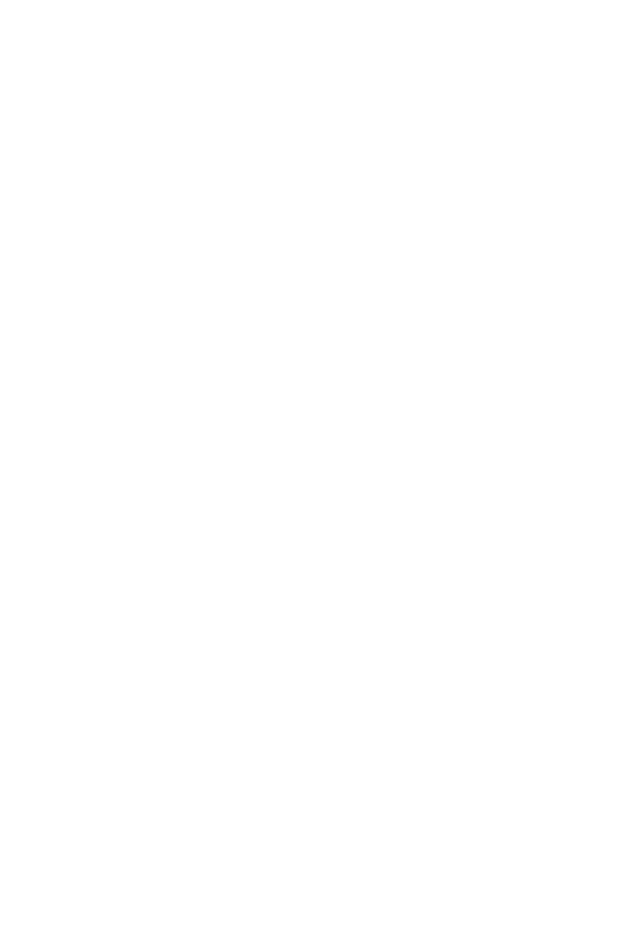 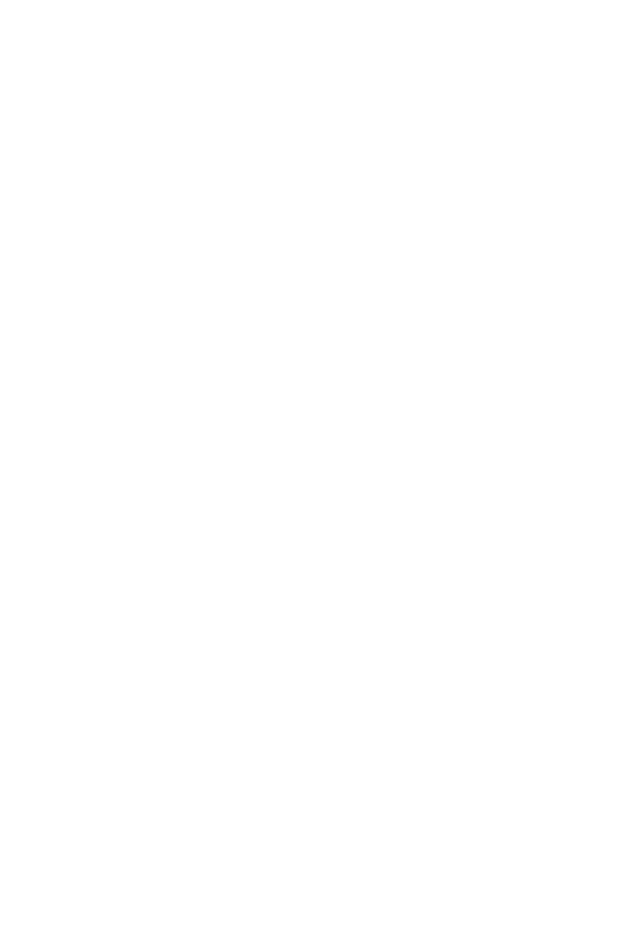 Handbook for External Examiners 2023/24Governance, Quality Assurance and Student Casework ContentsIntroduction to Edge Hill University - Vision and Values	4Mission	4University vision 2025	4Values	4Introduction to External Examining at Edge Hill University	5Roles and Responsibilities	6Primary role of external examiners	6Secondary Role of external examiners	6Allocation and changes to coverage of academic provision	7Attendance	7Moderation	8Annual Reports	8General Information for External Examiners	9Period of Engagement	9External Examiners’ Induction	9Data Protection and Confidentiality	9Publication of External Examiner details	9Information Management	9Accessibility	10Changes in employment status and contact details	10Mentoring	10Expectations of the mentor	10Requirements for a mentor	10Mentor arrangements	10Feedback	11Annual Reports	11Academic Partnerships	11Response to and use made of Annual Reports	12‘Causes for Concern’ Procedures	12End of Engagement	12Fees and Expenses Policy	14Fees	14Annual Reports	14Moderation	14Attendance at assessment boards and induction activities	15Other duties	15Expenses	16Travel:	16Hotels	16Subsistence	17Telephone calls and postage	17Submitting fees and expenses claims	17Payment	18Role and Remit of Edge Hill University Assessment Boards	181)	Assessment Board System:	182)	Membership	182.1 Constitution	182.2 Absence	192.3 Quoracy	193)	Remit	193.1 Module/block year Assessment Boards	193.2 Progression and Award Boards	204)	Delegation of Functions	20i.	Subsidiary Panels	20ii.	Chair’s Action	205)	The application of the Academic Regulations	216)	Recording Outcomes	21Contact List	21Links to useful documents and websites	22Introduction to Edge Hill University - Vision and ValuesMissionWe’re here to create and harness knowledge, to deliver opportunity for everyone. To inspire minds and change futures.Our mission is to explore the difference knowledge can make in inspiring minds and shaping a better future for our graduates and the lives of others.We set out to deliver teaching of the highest standard, informed by research of true international standing, set in an intellectually stimulating, ideas-focused and inclusive environment.From our community to the global community, we will ensure education has a wider reach and a genuinely transformative effect, changing lives and opening the door to greater possibilities for all.University vision 2025To provide every encouragement and every opportunity for our students. Edge Hill University will:Provide an outstanding student experience, underpinned by high quality learning and teaching; listen to the ‘student voice’ and further develop our strong sense of community.Harness the creativity, knowledge and commitment of our staff to promote our values and enhance our activities.Continue to build our research capacity, and further develop our research in cognate fields which have a demonstrable impact on discipline and society.Further strengthen our links to employers and the region and enhance student employability and self-employment.Selectively establish additional national and international partnerships to enrich university life, deepen understanding, and benefit the region, the UK economy and society.Continue our measured investment in the campus and facilities to further enhance what is already an outstanding environment for learning and living.ValuesOur values are the strong thread which connects every commitment we make.Implicit in our core values is the very real sense that everything we do matters; that as a University, our commitment to our students, our staff and our stakeholders is clear, ethical and unequivocal. Our approach is inclusive; we celebrate diversity and will tirelessly strive to enhance the life opportunities that a good education provides for our students.The University will aim to be both financially and environmentally sustainable, seeking always to reinvest our resources to enhance: the student experience; our research capacity; our engagement with the public and third sectors, business and the region; and our commitment to our local communities. We will be decisive and focused in all we do, and plan with a realistic ambition founded on our strong progress to date.The Edge Hill community will:embrace challenge and seize opportunityexpect and celebrate creativity and excellenceact responsibly and with integrityshow determination, resilience, ambition and adaptabilitywork together to deliver our Vision.Introduction to External Examining at Edge Hill UniversityDegree-awarding bodies are responsible for the quality of their educational programmes and the standard of the awards to which they lead, and the external examiner system within UK higher education is one of the principal means for assuring both. External examiners are expert assessors whose authority is derived from their knowledge of, and qualifications in, their subject disciplines and their experience of conducting assessment at higher education level. The external examiner is also an independent assessor whose judgement will not be compromised by any prior association with the programme team or by a reciprocal arrangement with their home institution. External examiners are expected to act with integrity at all times. The University’s external examiner system addresses the OfS’s Ongoing Conditions of Registration and is informed by the QAA Advice and Guidance on the use of external expertise in academic quality assurance.External examiners are engaged by the University and provide informative comment and recommendations on:Whether the University is maintaining the academic standards it has set for its awards in relation to national threshold standards defined by the Framework for Higher Education Qualifications (FHEQ), Annex D: Outcome classification descriptions for FHEQ Level 6, Subject Benchmark Statements and Edge Hill’s own Academic Regulations.Comparability of academic standards and student achievement with other UK higher education providers.The rigour, equity and fairness of assessment of intended learning outcomes.The quality of summative written feedback to students.The conduct and transparency of assessment processes including internal moderation and the operation of assessment boards.Evidence of good practice and innovation in learning, teaching and assessment and opportunities to enhance the quality of learning opportunities provided to students.Examiners produce a report on the programme/modules to which they have been assigned that year and attend the relevant assessment boards where access to complete student profiles enables them to confirm standards at qualification award level.This handbook is designed for use by approved Edge Hill external examiners. It is important to note that this is a guide to the work an external examiner will be required to undertake. It may be changed from time to time to meet changing circumstances. Further information about the external examiner system, including the process of nomination and engagement of external examiners, is available in Chapter 2 of the Quality Management Handbook.Roles and ResponsibilitiesTypical responsibilities of an Edge Hill University external examiner are indicated below, and the Governance, Quality Assurance and Student Casework department, Facilities, academic departments and programme teams ensure that appropriate arrangements are in place to support those engaged in discharging them. Programme teams provide their examiners with the information they need to perform their role as and when required (see below).Primary role of external examinersThe main responsibility of external examiners at Edge Hill University is to confirm that academic standards are appropriately set and maintained and therefore, their principal duties are to:Review and approve examination papers in a timely manner that contribute to a student’s final award and any other assessment material as agreed between the examiner and the programme team.Review and approve the content, learning outcomes and assessment of negotiated learning modules leading to the award of Student-Initiated Credit.Moderate samples of work that have been marked and internally moderated in order to be satisfied that students have been graded fairly through the use of marking criteria and in accordance with the University’s Academic Regulations.In their reports:Confirm that national threshold standards are being met or exceeded and that students have achieved the intended learning outcomes for the award of credit and qualifications.(Beyond threshold standard) Provide advisory comment on comparability of standards with other higher education programmes of the same subject/level;Provide advisory comment on the standard of marking and moderation and the quality of feedback to students for programme teams, departments and Faculties to act upon;Provide advisory comment on assessment processes including the operation of assessment boards for the University to act upon.Secondary Role of external examinersIn addition to their principal duties, external examiners are also expected to assist programme teams and the University by being available to:Comment and advise upon the content, teaching and assessment of modules and programmes, commenting specifically on the continuing currency of modules.Comment on proposed modifications to, and re-validations of, modules and programmes.Be consulted about any proposed changes to the progression and assessment regulations for the provision for which they are responsible.The University’s quality assurance system also provides for the commissioning of ad hoc reports to which external examiners may occasionally be asked to contribute, e.g. on the implications of academic, regulatory or market developments that may impact the subject area and/or qualification for which they are responsible. Allocation and changes to coverage of academic provisionExternal examiners are allocated to all Edge Hill University modules that lead to the award of credit at FHEQ level 5 and above. With the exception of dissertation, project and ‘shell’ modules where a range of subject expertise may be required, no module is normally allocated more than one examiner except where the number of students makes sampling too large for a single examiner and in such cases, examiners work together to ensure parity and consistency in moderation. A single programme delivered across multiple sites, e.g. by partner organisations, is normally assigned the same examiner. Changes to the diet of modules covered by external examiners during their term of engagement are negotiated with them.AttendanceExaminers normally visit the University at least once a year to moderate assessed coursework and examination scripts although further mid-year visits may be required for programmes with a performance, practical or professional element or for cohorts with variable/multiple or non-standard completion times. Module examiners attend module assessment boards where the detailed discussion of academic standards takes place. In the Faculty of Arts and Sciences, Award Board Examiners ensure the rigour of the process underpinning the conferment of awards through the application of the Academic Regulations. Chief External Examiners may also represent programme examiners at progression and award boards and ensure the rigour of the process underpinning the conferment of awards. In the Faculty of Health and Social Care where module and progression and award boards are combined, all examiners are in attendance and have access to complete student profiles to confirm process and standards at award level. For the Integrated Masters in Nursing and Social Work, a Chief External Examiner coordinates the moderation activities of profession and field-specific examiners as agreed with the relevant professional regulatory bodies. If, for an exceptional reason, examiners are unable to attend any of the assessment boards they are requested to be available by other means such as via teleconference or Skype.External examiners of practice-based programmes, typically in Initial Teacher Education, may be required to visit placement settings (schools) to meet with students and mentors. Otherwise, there is no general expectation that examiners will meet with students although they may do so on request. Faculties will determine the arrangements by which examiners may engage directly with students, notifying these formally to the External Examiners Sub-Committee and Academic Quality Enhancement Committee and making sure that examiners are aware of them.ModerationIn addition to programme and module handbooks, programme teams supply their examiners with examination papers and assignment specifications, marking criteria and a record of marks for each assessment item. External moderation by external examiners should not replicate internal procedure but rather verify that they are operating fairly and consistently such that there may be confidence that threshold academic standards are being achieved or exceeded by students, and that student outcomes (grade classifications) above the threshold are comparable with providers of similar courses. External examiners will be provided with, or have access to, all of the internally-moderated work from each module to which they are assigned however it is unnecessary that they review each individual item and rather will ‘sample the sample’ sufficient to establish that, in their judgement:Internal moderation, and by extension module marking have been effective and resulted in fair assessment decisions in line with published marking criteria. Other than at the boundaries of grade classifications, a difference of opinion with internal markers/moderators of + or – 2 marks will not normally warrant additional comment. Assessment feedback is of high quality and developmental and aligned with Intended Learning Outcomes and marking criteria and the grades award to students. Where the examiner only visits the University for the assessment board, the programme team arranges for them to receive the samples in good time beforehand. Any work likely to be the subject of discussion at a module assessment board should be provided to the examiner in advance of the board, having already been assessed by no fewer than two internal markers. Where there is a significant difference between first and seconder markers, it is expected that programme teams should have taken steps to resolve this internally. Examiners have the right to request additional samples of work where an equity issue has been highlighted. In exceptional cases, examiners may be asked to act as arbitrators on borderline cases or may seek to implement changes to marks, taking due account of the effect of such changes on an entire student cohort. In specific relation to re-assessment, external moderation of students’ referred work is not routinely necessary, although an external examiner presence is required at re-assessment boards to oversee the application of the Academic Regulations (which may be the Award Board Examiner or Chief Examiner or a representative of the department/subject’s programme examiners).Faculties involve external examiners in sampling the assessment of portfolios that accompany claims for Recognition of Prior Experimental Learning (RPEL).Annual ReportsIn producing their annual reports examiners comment on the fairness and consistency of assessment boards’ decisions and their adherence to the Academic Regulations including the use of discretion and treatment of extenuating mitigating circumstances claims and cases of academic malpractice.General Information for External ExaminersPeriod of EngagementExternal examiners are typically placed on the Edge Hill University External Examiners’ Register for a period of four academic sessions. In certain circumstances and in the interests of students, external examiners’ engagement may be extended by a further academic session by mutual agreement. Occasionally, a programme may be closed before the end of the expected period of engagement. In such cases the external examiner will be formally notified by the Academic Quality Officer. Where an external examiner ceases to be employed elsewhere, they should notify the University and may continue to engage for a maximum of two further academic sessions if they have not resumed relevant employment in the meantime. External Examiners’ InductionThe annual External Examiners’ Induction for new and existing examiners is organised by the Governance, Quality Assurance and Student Casework department and held in January which provides an opportunity to meet with the host departments and network with other examiners. Sessions cover the role of the external examiner in UK higher education, navigating the VLE and national reference points (FHEQ and QAA subject benchmarks). This may be video-recorded for subsequent viewing upon request.Data Protection and ConfidentialityIt is expected that external examiners will familiarise themselves with and observe the University’s policies on data protection and information security. Any information passed between Edge Hill University and external examiners, e.g. student grades, must remain confidential. Publication of External Examiner detailsStudents are informed of the name, position and home institution of their external examiners but are advised that entering into direct correspondence with examiners is in all circumstances prohibited. If students do make contact, the examiner is advised to redirect this immediately to their departmental contact or the Academic Quality Officer at externalexaminers@edgehill.ac.uk. Information ManagementOur respect for the privacy and security of data is of great importance to the Governance, Quality Assurance and Student Casework department and Edge Hill University. All personal data is held and processed in accordance with the current Data Protection legislation. For further information, please consult our Privacy Notice which is available on the External Examiners’ website.AccessibilityIf you have a disability or health condition, the University has a duty to make ‘reasonable adjustments’ to ensure you carry out your external examiner duties. Please advise the Academic Quality Officer or your departmental contact if you require any assistance. Changes in employment status and contact detailsExaminers are required to alert the University to any changes to their employment status, PSRB (professional, statutory or regulatory body) registration or contact details as soon as possible by contacting externalexaminers@edgehill.ac.uk.MentoringAt Edge Hill University we believe that all individuals should have the opportunity to become an external examiner. Individuals without previous experience will have a mentor identified at the point of approval. Expectations of the mentorThe mentor should:Discuss relevant University processes and procedures.Highlight the approaches to moderation including sampling and consistency of marking.Advise on the Assessment and Award Board procedure and the role of the external examiner within this process.Support familiarisation and understanding of the UK sector-agreed reference points for the setting and maintenance of academic standards (Framework for Higher Education Qualifications, Annex D: Outcome classification descriptions for FHEQ Level 6, Qualification Characteristics Statements and Subject Benchmark Statements)Provide advice and guidance on writing the annual report and on programme review.Discuss current issues in Higher Education and the discipline area which may be relevant to external examining.Mentoring duties would be specific to the actual examining work. All regulatory and procedural issues would continue to be communicated as currently.Requirements for a mentorCurrently be an examiner at the University; Have submitted at least one annual report to the University;Have recent experience of working in Higher Education in the UK.Can mentor up to three menteesMentor arrangementsA mentor should be indicated at the approval stage of the external examiner nomination process and may be referred back to the department if they are not identified. If a nomination form is submitted to the External Examiners Sub-Committee without a named mentor, then it will be a condition of approval and an action will be placed on the Faculty to identify a suitable mentor for a new examiner. Once an appropriate mentor has been chosen, the department will approach them to establish if they are happy to take on the extra responsibility. If agreed, the mentee will be provided with the contact information for the mentor and will be expected to initiate contact.The types of queries could include dealing with draft examination papers; moderating and commenting on assessment; offering advice to the Progression and Award Boards; completion of the annual report; as well as general discussions about external examining experiences and common scenarios that may arise. If there are any issues that cannot be answered, the relevant academic department or Academic Quality Officer should be contacted.The Academic Quality Officer will provide the contact information to the mentee and communication will generally take place via phone, email or videocall.FeedbackFeedback will be collected annually to review and enhance the process. Faculties may be asked to provide periodic reports on the mentoring process on request from the University’s External Examiners Sub-Committee.Annual ReportsExternal examiners’ reports are an important source of direct evidence of academic standards and indirect evidence of the quality of students’ learning opportunities and Edge Hill University gives full and serious consideration to them. External examiners complete an online annual report on the provision for which they are responsible. They confirm that the standards set for modules and programmes are appropriate and are being met by students, and that assessment is being carried out rigorously and fairly. Examiners specify and comment on any modules that, in their view, may benefit from early review and modification or re-validation.Examiners confirm that sufficient information and evidence was made available to them to fulfil their role and that issues raised by them in previous reports, including those of their immediate predecessors, have been responded to. Examiners refrain from identifying individual Edge Hill students and staff in their reports, however references to staff roles, e.g. ‘the programme leader’, are acceptable. Where an examiner’s duties are spread across undergraduate and postgraduate programmes, separate annual reports are requested.Barring mitigating circumstances which should be discussed in advance with the Academic Quality Officer, examiners submit their reports within four weeks of the relevant assessment board.External examiners are advised by the Academic Quality Officer when the system is open and how they can access the report. To log into the annual reports system, examiners should enter their username (the email address provided upon appointment) and use the password edgehill01. Academic PartnershipsWhere programmes are delivered at more than one site, e.g. at different Edge Hill campuses or by a partner organisation, examiners differentiate these explicitly to identify issues or good practice pertaining to the specific instance of delivery.Response to and use made of Annual ReportsProgramme teams are required to provide formal and timely responses to external examiners’ reports, outlining any action to be taken as a result of their recommendations (or the reasons for not doing so). Faculties ensure that responses are accurate and of appropriate quality and are consistent with agreed University policies. Responses to external examiner reports are considered for approval at the next available Faculty Board (or delegated committee). Approved responses are despatched to examiners within seven business days or, in the event of referral back to the host department, seven days following Faculty Chair’s Action. Where significant time is expected between receipt of an examiner’s report and the response via Faculty Board or the relevant committee, Faculties contact examiners to advise them of the timeframe for response. External examiner reports and responses are shared with student representatives at the next available Programme Board and are made available to students via the programme area of the University’s Virtual Learning Environment. Annual overviews of generic and programme-specific issues from external examiner reports are considered by Faculties and the External Examiners Sub-Committee which escalates any matters requiring institution-level attention.Where following appropriate reminders an external examiner’s report has not been received within 12 weeks of the relevant assessment board, alternative arrangements for (re-)moderation will be made. ‘Causes for Concern’ ProceduresExternal examiners are informed at the start of their engagement of their right to raise any matter of serious concern with the Vice-Chancellor, if necessary through a confidential written report to which a considered and timely response will be provided. Where internal procedures have been exhausted and examiners remain concerned about a potential serious or systemic failure in standards, they may invoke the QAA’s Concerns scheme, use the OfS notifications process and/ or inform the responsible Professional Statutory and Regulatory Body.End of EngagementEdge Hill University is committed to the maintenance of its academic quality and standards and therefore reserves the right to make alternative arrangements for external oversight of its academic provision. In exceptional circumstances, the University may seek to end its engagement with an external examiner, and in these circumstances normal HR procedures will be followed. While neither exhaustive nor prescriptive, the following are indicative of what may be considered an appropriate reason to end the engagement: Failure by the individual to disclose a relationship, contractual or otherwise, which may impair the integrity of the examination process and their own independence as external examiner. Persistent failure to attend meetings and/or present the required reports by the stated deadline without prior agreement, and/or the submission of identical reports and/or failure to return students’ work following moderation.Persistent and deliberate failure to use the relevant national academic and/ or professional benchmarks to support judgements on academic standards and Edge Hill students’ attainment of them.Dismissal by the individual’s main employer for improper conduct in relation to their employment which may impair the integrity of the examination process or their standing as an external examiner.For clinical and other professional programmes, failure to maintain professional body membership or professional registration where this is a requirement of being an examiner or disbarment from professional practice which may impair the integrity of the examination process or the individual’s standing as an external examiner.An external examiner may choose to end their engagement by writing to the Pro Vice Chancellor (Student Experience) & University Secretary to advise of their intention. Fees and Expenses Policy     FeesExternal examiners are paid an annual fee of approximately £604.40 based on the time allocations defined below plus reimbursement of expenses, as appropriate. Total fees may vary slightly dependent on the size of the provision covered by an External Examiner. The production and submission of the annual report is paid at a higher rate of £200 for the full 7.5 hours work. All fees are claimed through the claim form when work is completed throughout the academic year, please liaise with the Academic Quality Officer to ensure you are set up on the system.The table below shows the typical duties an external examiner may undertake, and the approximate hours allocated for each activity: These figures are correct as of *Nov 2023*.Any claims that exceed the time allocated for each activity will be reviewed and ascertained by the Head of Academic Governance and Quality Assurance. We regret that travel time to/from Edge Hill may not be claimed. Fees and expenses should normally be claimed within 30 days of any external examiner duties undertaken.Annual ReportsWriting and submission of the annual report is allocated 7.5 hours. This includes all preparatory activity such as the production of interim or module reports completed during the academic session/year. Moderation External examiners are allocated 15 hours for moderation of assessed work per academic year. This allowance is based on the typical volume of moderation per external examiner which is confirmed by the External Examiners Sub-Committee at the point of engagement. If an external examiner accepts additional moderation responsibilities during their engagement which significantly increases their workload, then additional hours can be claimed for. If this is queried by the Head of Academic Governance and Quality Assurance, the department will need to provide evidence of this.External examiners may claim hourly for “real-time” moderation activities e.g. live performances, Observed Structural Clinical Examinations and observed teaching practice in schools.Where a programme is non-modular, the programme team will review the moderation and assessment workload to ensure that it remains within the workload model.Moderation by external examiners should not replicate internal marking and moderation but rather verify that these are operating fairly and consistently such that there may be confidence that threshold academic standards are being achieve or exceeded by students, and that student outcomes (grades) above threshold are comparable with other providers of similar courses. External examiners are provided with, or have access to, all the internally-moderated work from each module as the basis to conduct their own sampling sufficient to establish that, in their expert judgement:Internal moderation, and by extension first marking are broadly effective and results in fair assessment decisions in line with published marking criteria  other than at the boundaries of grade classifications, a difference of opinion with internal markers/moderators of + or – 2 marks will not normally warrant specific comment.Assessment feedback is of a high quality and developmental, and is aligned with Intended Learning Outcomes, the marking criteria and the grades awarded to the students.Attendance at assessment boards and induction activitiesAttendance at assessment and award boards may be claimed hourly dependant on the precise length of time of the activity.External examiners may claim up to 7.5 hours academic year for their attendance at the institutional External Examiners Induction.Other dutiesYou may claim up to 7.5 hours per academic year for mentoring a new external examiner at the formal request of the university. You will be notified of this arrangement by the Department.Where there are several external examiners covering different aspects of an award, you may be asked to act as the chief external examiner for the programme. You may claim up to 7.5 hours per academic year for this.  You may claim hourly for any external verification of draft coursework briefs and/or examination papers contributing to a student’ final award, typically at FHEQ level 5 and above. You may claim hourly providing written comments on proposals for new modules, or module/programme modifications.You may claim hourly for the completion of Form A and Form B.External examiners of practice-based programmes, typically in Initial Teacher Education are requested to visit placement settings (schools) to meet with students and mentors for which this time is allocated and can be claimed for at the hourly rate.ExpensesEdge Hill will reimburse expenditure in accordance with the maximum rates specified below. The university reserves the right to amend or withdraw this policy at any time. All expense claims are subject to the institution’s usual audit procedures in accordance with its financial regulations.Reimbursement for all expenses will only be paid on production of receipts. If receipts are not attached to the claim form, then this may be queried with the external examiner and payment for this expense may be deducted. Please note that non-itemised receipts or statements are not acceptable as proof of purchase. Expenses are paid on the following basis:Travel:CarMileage allowance is paid at 45p per mile. Car parking fees paid during the course of external examiner duties will be reimbursed upon producing proof of purchase. Public transportBus and underground fares will be refunded as incurred.Standard class rail tickets will be refunded.Air travel will be by economy class or equivalent and is authorised where significant savings can be achieved in time. Where a higher class of travel is unavoidable the cost will be met provided this has been cleared with the Academic Quality Officer prior to booking. TaxiCosts will be refunded only where public transport is unavailable or to save time. We would recommend using Skem Express on 01695 50005 and quote Edge Hill, please keep the receipts and send them to us with the attached form for a refund. Taxis should not be asked to wait whilst external examining duties are undertaken. HotelsThe university has a selection of approved hotels which are used depending on the location of the business activity being undertaken. Overnight accommodation will be arranged by the Governance, Quality Assurance and Student Casework team on request to externalexaminers@edgehill.ac.uk. In exceptional cases we may approve examiners to book their own accommodation up to a maximum cost of £100 inclusive of VAT and in such circumstances the Governance, Quality Assurance and Student Casework team should be notified beforehand. Edge Hill will directly invoice the hotel for the bed and breakfast rate only. External examiners are required to submit a claim form for any expenses incurred during their stay. SubsistenceThe purpose of subsistence payment is to reimburse the extra costs of meals and refreshments whilst undertaking external examiner duties away from home. There is a maximum amount per day that can be claimed, taking into account the circumstances and the amount of hours spent away from home (this includes time spent travelling):Where overnight accommodation is booked for that evening, a maximum of £25 per day can be claimed including an evening meal.Where overnight accommodation is not booked but time away from the office/home exceeds 5 hours, a maximum of £5 can be claimed.Where overnight accommodation is not booked but time away from the office/home exceeds 10 hours, a maximum of £10 can be claimed.It is anticipated that during full day visits to Edge Hill, a lunch will be provided.Itemised receipts must be provided for all claims and reimbursement is for the actual amount spent.Alcoholic drinks cannot be claimed for.For example, if an examiner travelled to Briars Hall the evening before an assessment board, a maximum claim of £25 could be made for an evening meal at the hotel and refreshments taken during the journey. For the day of the assessment board and subsequent travel home, this would exceed 10 hours and therefore a maximum of £10 could be claimed for subsistence taken during that day.  Telephone calls and postagePostage incurred as part of external examining duties, including sending right to work documentation, may be claimed on expenses.All claims for telephone calls must be supported by an itemised call listing and claims will only apply to work-related calls. When staying overnight, a single telephone call lasting up to 10 minutes may also be claimed. Edge Hill reserves the right to withhold payments for claims that significantly exceed to the above.
Submitting fees and expenses claimsPlease note that payment for any duties carried out as an external examiner for Edge Hill University is contingent on the submission of the appropriate fees and expenses claim forms. Fees and expense claims are submitted as they are incurred on a monthly basis.During the personnel stage of engaging an external examiner, a new payee form is completed to ensure the examiner is registered for payment by the university. Claims must be submitted on the External Examiner – Fee and Expense Claim form. After you have received your first payment, please include your pay reference number which can be found on your payslip, on any future forms.All fee and expense claims including receipts must be submitted on the appropriate form to the Academic Quality Officer in the Governance, Quality Assurance and Student Casework team at Edge Hill University: Academic Quality Officer Student Administration CentreEdge Hill University St Helens Road Ormskirk L39 4QP externalexaminers@edgehill.ac.uk The claim form templates can be found on the External Examiners website at External examiners - Edge Hill University. Upon submission of the annual report via the online system, a copy of the claim form is automatically sent to external examiners to prompt the claim for that portion of your fee. Please note we can only accept a typed signature if we receive written confirmation that you are happy for us to process the form.  Payment All fee claims are subject to tax and National Insurance deductions in line with HMRC requirements.  Any fee/expenses that are claimed are paid directly into a building society or bank account on the last working day of the month as detailed on the claim form. To receive payment, claim forms must be received by the Academic Quality Officer prior to the last working day of the previous month e.g. to receive payment on the 28th February 2023, claim forms must be received by the 31st January 2023. Any claims received after the last working day will roll over into the next claim period and be paid the following month. Please note that there may be earlier deadlines in December and July due to Christmas holidays and financial year end.Role and Remit of Edge Hill University Assessment BoardsAssessment Board System:Edge Hill University operates a two-tier assessment board system for the determination of marks and results. 1st Tier: Module/block year Assessment Boards consider module performance. 2nd Tier: Progression and Award Boards consider end of session results. Combined Tier Assessment Boards may be convened where appropriate within programmes/courses to assume the responsibilities of both Module/block year Assessment Boards and Progression/Award Boards. Combined Tier Boards operate with 1st Tier (Module/block year Assessment Boards) and 2nd Tier (Progression and Award Boards) conflated into one meeting. They assume the responsibilities of both Module/block year Assessment Boards and Progression or Award Boards and they reflect the same membership, role and remit.Membership2.1 ConstitutionThe regulations pertaining to membership are set out in the Academic Regulations under H9. On an annual basis the Faculty Assistant Registrar will submit an approved constitution for Assessment Boards to Academic Registry. External examiners are required to attend appropriate Assessment Board meetings, but the University is conscious that, within a tiered Assessment Board system, it may not be possible for external examiners to attend at both Module/block year and Programme level. The University’s general position is that subject external examiners should attend at the Module/block year Board Level with specifically designated examiners attending at the 2nd Tier stage. Where the operation of combined Boards means that external examiners can attend both Module/block year and Progression and Award Boards there is no requirement to designate individuals to have an oversight of the 2nd Tier stage. It is important to stress that whilst the University stipulates a minimum requirement for attendance at Assessment Boards, external examiners have a right, and are welcome, to attend all Assessment Boards they are associated with at any level.2.2 Absence 2.2.1 Internal ExaminersIn the event that an internal examiner is unable to attend, it is expected that they will either nominate an appropriate alternate to attend on their behalf or provide a suitable briefing to an existing member of the Board. Attendance by substitutes will only be permitted where the substitute has had substantial involvement in the relevant assessment process and where this has been agreed by the Head of Department in advance. If an examiner is present virtually, this will be accepted as them attending the meeting and not considered absence.2.2.2 External ExaminersShould an external examiner be unable to attend a Module/block year Assessment Board, a written report may be accepted in lieu of attendance. This notification should provide the Board with an assurance that the external examiner has fulfilled their duties in relation to the Modules/year of study concerned and that the Board can proceed with confidence in the marks presented. It is expected that there will be at least one external examiner in attendance at the Award stage. In exceptional cases an Award Board may proceed in the absence of an external examiner provided that this is approved in advance by the Dean of Faculty and the Head of Academic Registry. In such exceptional cases it would be preferable for the external examiner to view the Award Board papers in advance of the meeting. In cases where it is judged that an Award Board should not proceed without the presence of an external examiner, the meeting will be postponed. If an examiner is present virtually, this will be accepted as them attending the meeting and not considered absence.2.3 QuoracyOne third of members are required for an Assessment Board to be deemed quorate. In the unusual event that a meeting would not be quorate, the Chair of the Board, in consultation with the Head of Academic Registry, will make a judgement on the extent to which the Board is equipped to discharge its responsibilities. In cases where it is the view of the Chair that the Board is unable to proceed, the meeting will be postponed. Where, in the view of the Chair, the Board can make the appropriate judgements soundly, the meeting may proceed. 6 In cases where a Board is conducted with less than one third of members the Chair must submit a written report to the Head of Academic Registry which provides an assurance that the Board was able to discharge its responsibility properly.Remit3.1 Module/block year Assessment Boards Module/block year Assessment Boards are responsible for; Confirming the marks to be awarded to individual candidates for each module/year they are studying in that subject;Confirming any scaling of marks across a cohort where this has been approved by the external examiner;Making recommendations on failures, special cases and deferred assessment to the Progression or Award Board.Marks determined by Module/block year Assessment Boards shall not be subject to revision by other Assessment Boards.3.2 Progression and Award Boards Progression and Award Boards are responsible for: Confirming the results for each student in relation to their progression or award having regard to the recommendations from Module Assessment Boards;Confirming any RPL recommendations; Determining condonements, referrals and deferrals having regard to Module/block year Board recommendations;Ensuring that the Module/year of study components of a candidate’s programme of study entitle the candidate to the specified named award; Making recommendations in relation to Qualified Teacher Status (QTS); Recommending Aegrotat awards where appropriate.Delegation of Functions Subsidiary PanelsAs articulated in the Academic Regulations, Progression and Award Boards have delegated power to subsidiary panels to consider business in the following areas: Personal Circumstances (see Appendix 7)Investigations in relation to Academic Malpractice (see Appendix 8)Chair’s Action It is expected that marks will be presented on time and inputted to the Student Records System in line with the schedule published by the relevant Faculty Assistant Registrar. Subsequent to the Module/block year Board, marks may only be amended under the following circumstances - if;Chair’s Action was granted at the Module/block year Board; A Mark Amendment Form has been signed by the chair of the Module/block year Board; iii) Consent from the Chair has been obtained in advance of the meeting to verbally report the mark at the Progression/Award Board. It is acknowledged that in certain cases, normally relating to ongoing Malpractice investigations or the impact of delayed placements, marks may not be available in time for an Assessment Board meeting. In such cases where a decision cannot be made at the scheduled Board the Module/block year and Profile will be recorded as ‘Subject to Chair’s Action’. In these exceptional circumstances, the Chair of the Board will be responsible for confirming the final outcome. It is at the discretion of the Chair to make a judgement on whether the volume and nature of such activity would warrant the Board to be reconvened in order to consider the updated profile(s). All proceedings that are authorised by the Chair outside of the main meeting will be reported to the Board at the next available opportunity via the standing agenda item ‘Matters Arising from the Previous Meeting’. The application of the Academic Regulations Progression and Award Boards operate with delegated authority from Academic Board for ensuring the parity of treatment for students in the interpretation of regulations and precedents across different subjects or different programmes of study.It is expected that all Board members will act with impartiality and prior to the consideration of candidates the Chair will formally provide an opportunity for the declaration of any close personal or business relationship with a candidate being considered that could reasonably question the impartiality of the examining/assessment process. In cases where a declaration is made, the Chair will make an appropriate response, which will normally be to request that the Board member abstains from any discussion about the individual cited. Within defined conditions, as expressed under Appendix 12, Progression and Award Boards hold the power to exercise discretion in some circumstances. When exercising discretion, the Board may consult with the subject representatives for pedagogic advice on the appropriateness of any recommendation. However, the Board should not request, nor consider, any comments on an individual’s conduct or mitigating circumstances that are not substantiated through the markbook/ board papers. Every effort shall be made to reach a decision by consensus, however, in exceptional cases where voting upon a matter is deemed to be necessary, a decision shall be determined by a simple majority of members of the Board and the Chair shall have a casting vote in the case of a split decision.Recording Outcomes The business of all meetings will be recorded via minutes that are prepared by the Secretary and approved by members at the next meeting of the Board.Contact ListLinks to useful documents and websitesActivity No daysNo decimal hrsTotalModeration2.015£202.20Attendance at Board1.07.5£101.10Report1.07.5£200.00Mentoring External Examiners1.07.5£101.10Total5.037.5£604.40NameQueryDetailsKelly Hand – Head of Academic Governance and Quality AssuranceStrategic or quality-related queries.Governance, Quality Assurance and Student Casework 01695 657167kelly.hand@edgehill.ac.ukChristopher Bill – Senior Registrar: Assessment & AwardsAward & Progression Boards – dates & papers.Academic Registry 01695 584581christopher.bill@edgehill.ac.ukGillian Ledgerton – Head of Academic RegistryAcademic RegulationAcademic Registry 01695 584581gillian.ledgerton@edgehill.ac.ukDocument/websiteLinkEHU Strategies and Policies, including Academic Regulationshttps://www.edgehill.ac.uk/corporate-information/strategies-policies/Governance, Quality Assurance and Student Caseworkhttps://www.edgehill.ac.uk/gqasc/agqa/ The Higher Education Academy: A Handbook for External Examininghttps://www.advance-he.ac.uk/knowledge-hub/external-examining External Examiners WebsiteExternal examiners - Edge Hill University VLE Accesshttps://www.edgehill.ac.uk/guide/vle-external-access/ Annual Report SystemExternal Examiner Annual Reports - Edge Hill University Assessment and Feedback PolicyAssessment and Feedback Policy - Edge Hill University 